Logo ou nomScies à métaux à rubanLogo ou nomPrincipales règles de sécurité et de comportement dans notre entreprise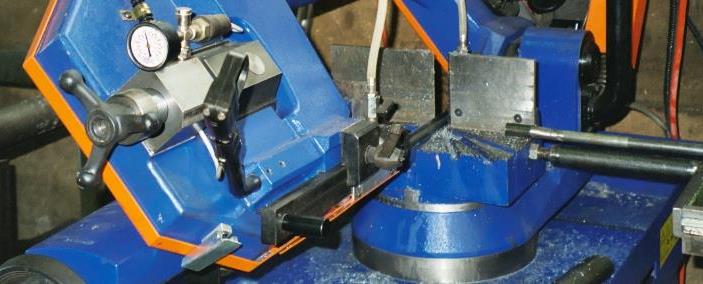 Principaux dangers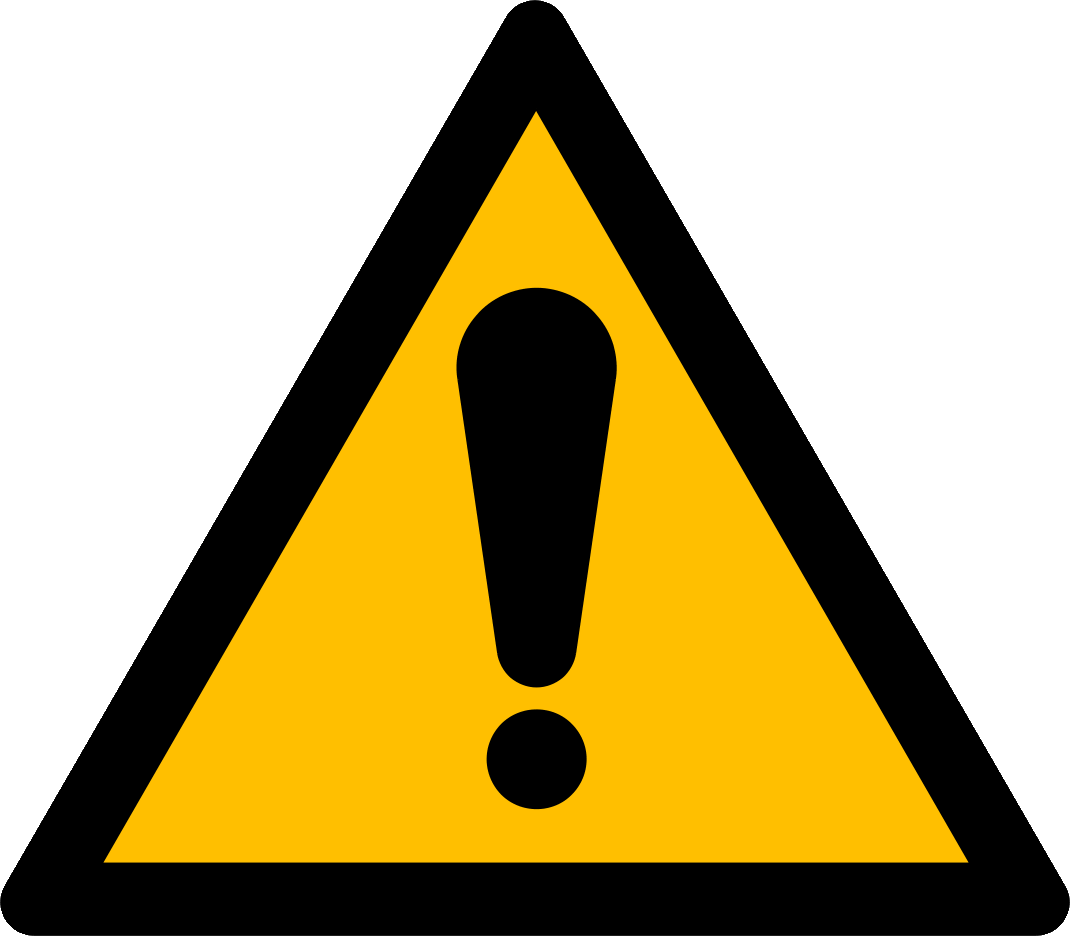 Contact avec le ruban de la scie en mouvementProjection de copeauxChute de piècesCoincement des doigts dans le dispositif de serrage pneumatiqueAffections cutanées dues au contact de la peau avec le fluide de coupeBruit occasionné par le sciage de tubes et de profilésRègles de sécurité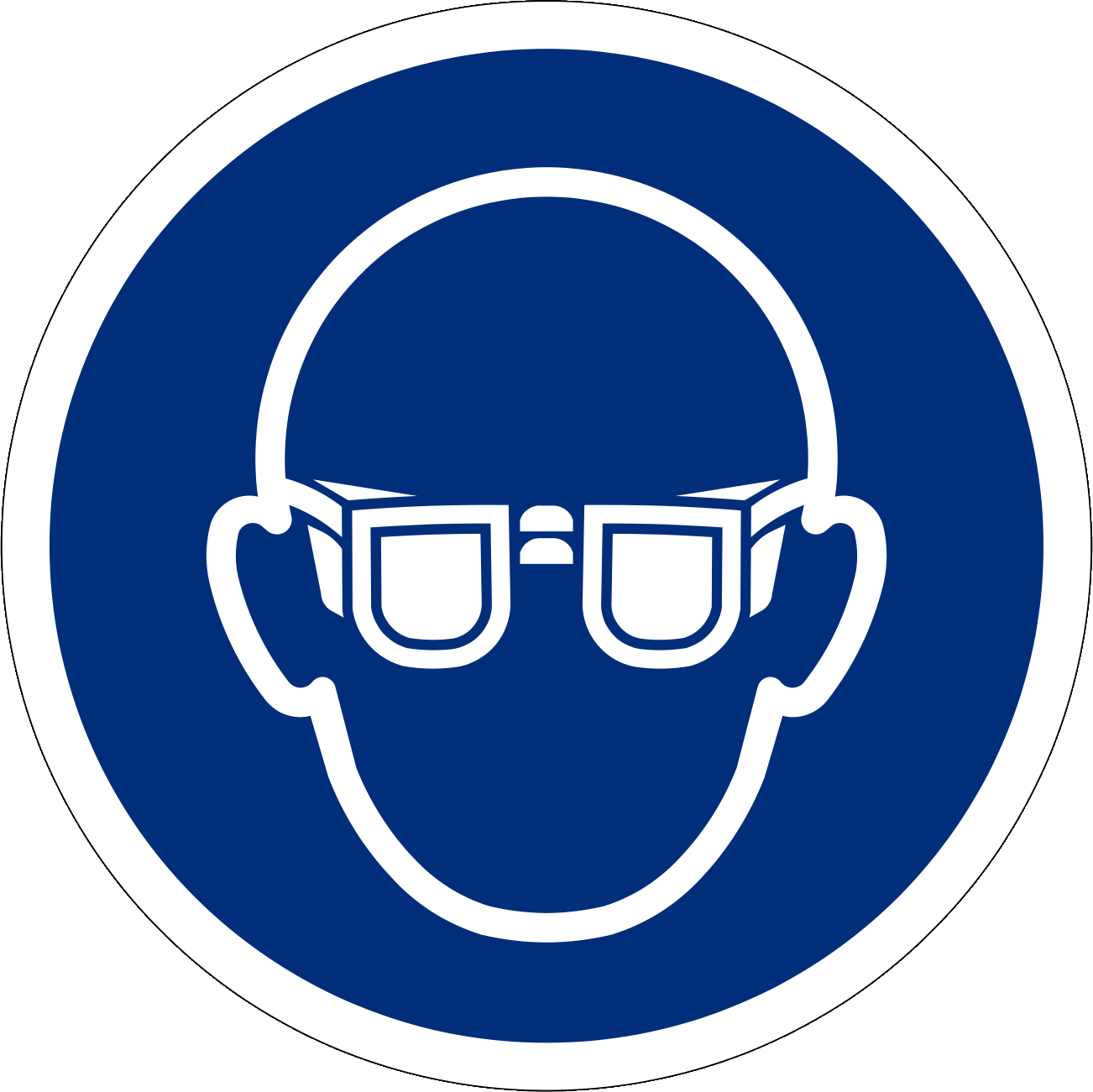 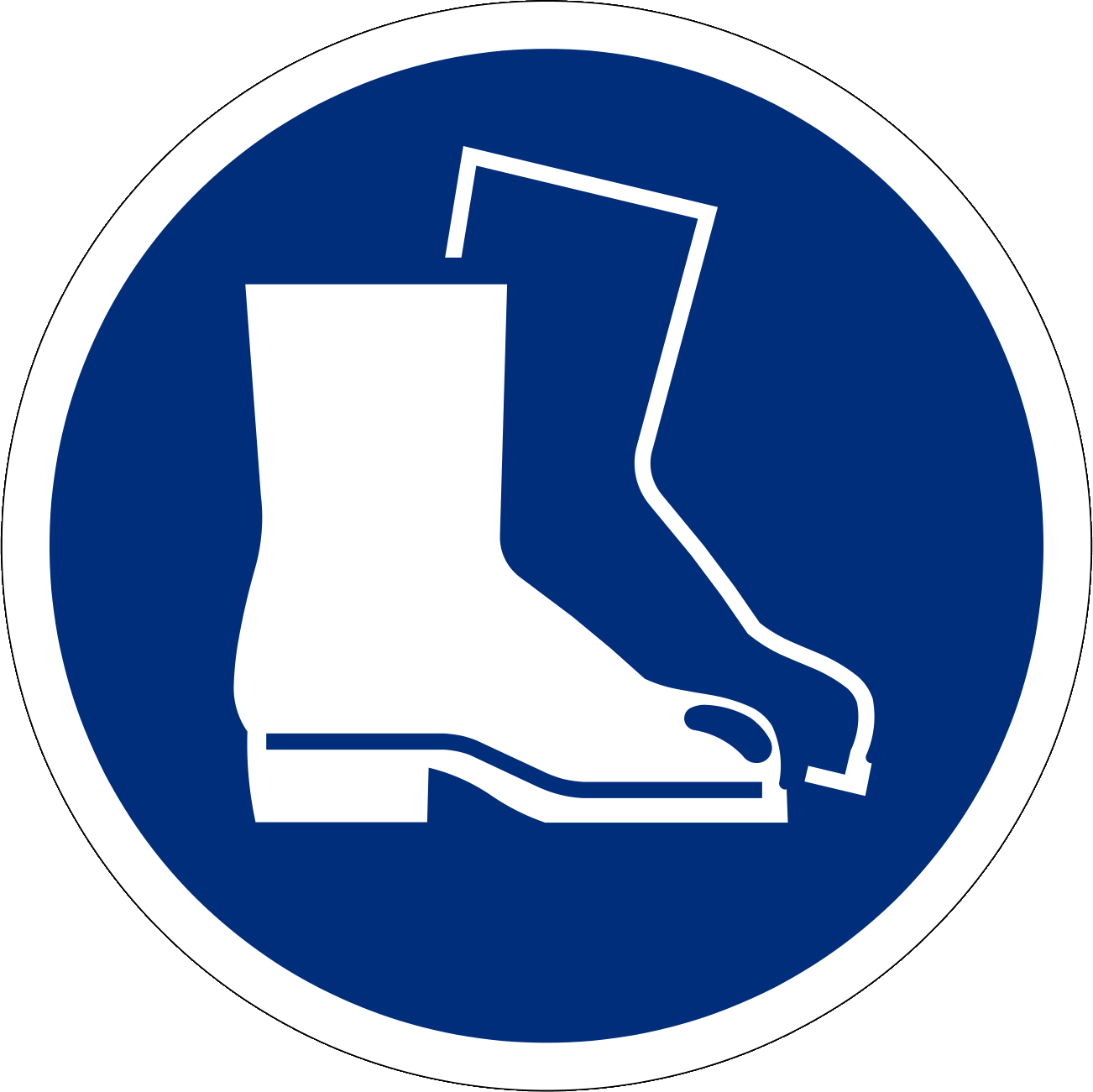 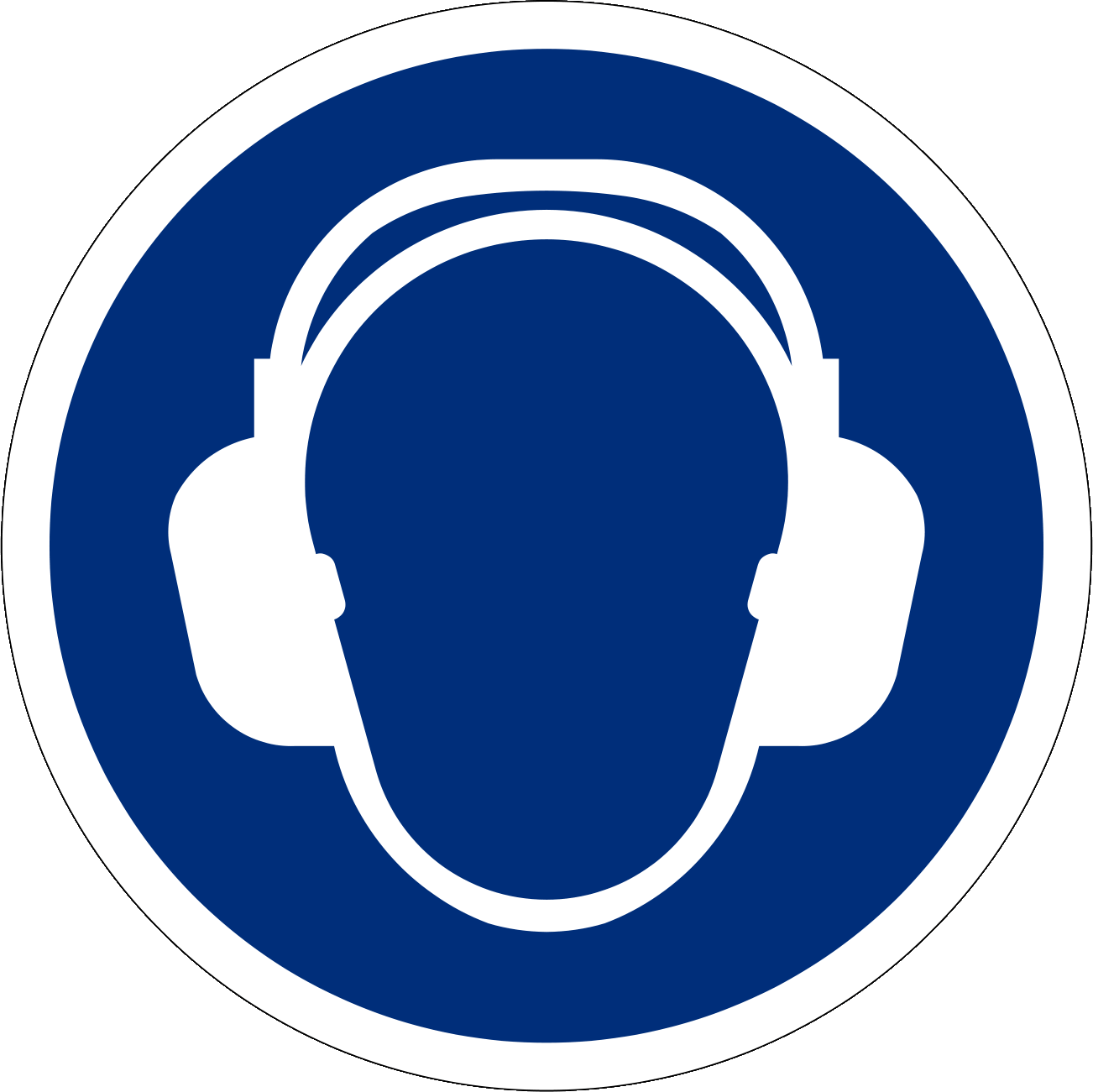 Selon la situation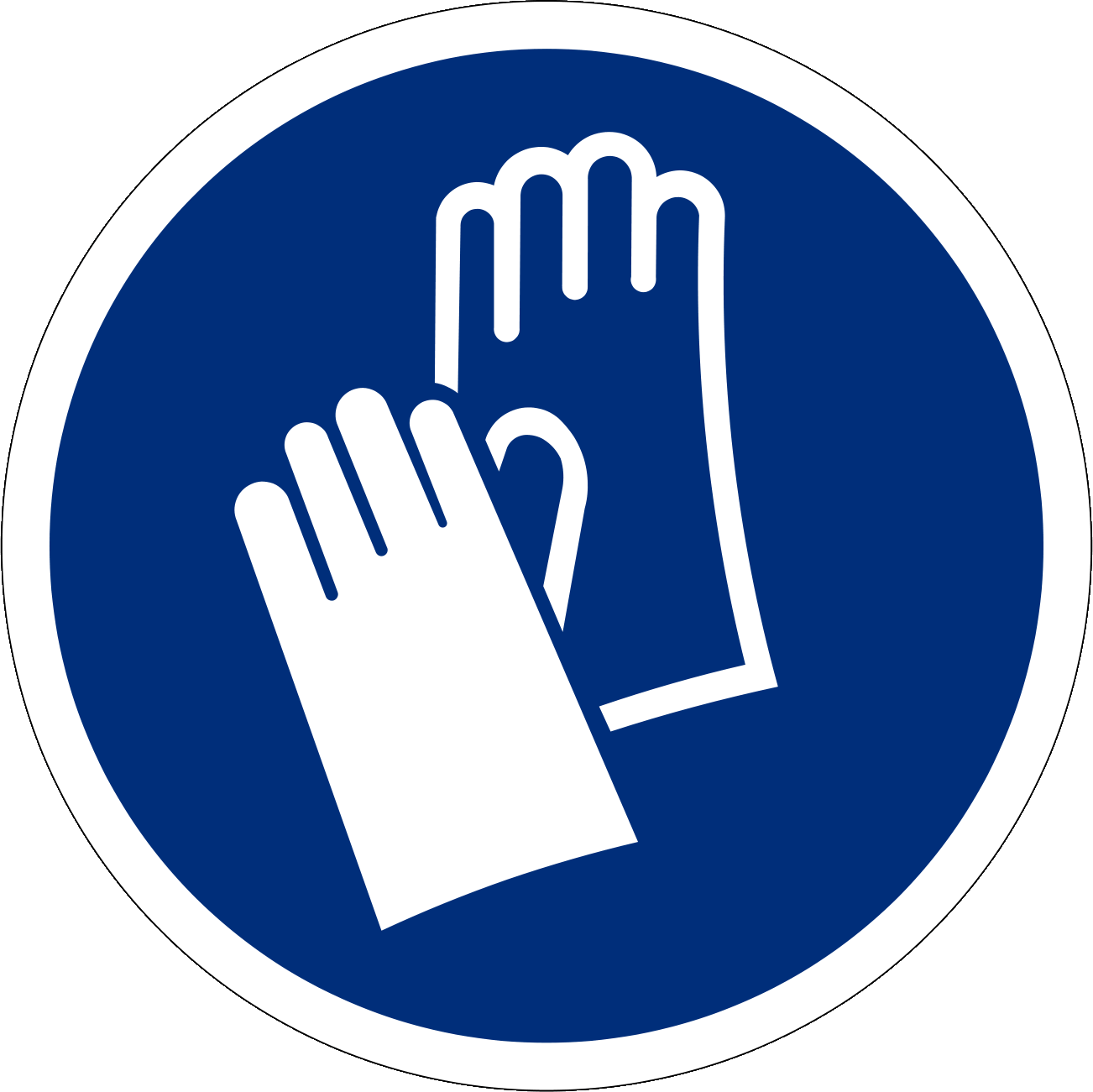 Selon la situationN’utiliser les scies à métaux à ruban que lorsque nous avons reçu l’instruction nécessaire, l'utilisation est interdite aux jeunes travailleurs de moins de 18 ans (exception : formation professionnelle initiale)Porter des chaussures de sécurité et des lunettes de protectionPorter des protecteurs d’ouïe lors du sciage de tubes et de profilésPorter si nécessaire des gants de protection lors de la manipulation de pièces à arêtes vivesNe pas porter de vêtements amples, en particulier au niveau des manchesFixer les pièces au moyen de dispositifs de serrageRégler le dispositif de serrage pneumatique de telle sorte que l’espace entre la pièce et le mors de l’étau soit au maximum de 6 mm lorsque la pièce n’est pas serréeAttendre l’arrêt complet de la machine avant de serrer ou desserrer une pièce marcheAttendre l’arrêt complet de la machine avant de procéder à des mesures, à un nettoyage ou à des réparationsInformationsVoir la notice d’instructionsListe de contrôle « Scie à métaux à ruban », www.suva.ch/67106.fDate d’établissementVersion 1.0 / 26 août 2019